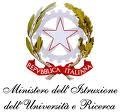 LICEO STATALE "DOMENICO BERTI"Via Duchessa Jolanda, 27/bis 10138 TORINO 011/4472684www.liceoberti.edu.ite-mail: TOPM120004@istruzione.itLICEO STATALE "DOMENICO BERTI"Via Duchessa Jolanda, 27/bis 10138 TORINO 011/4472684www.liceoberti.edu.ite-mail: TOPM120004@istruzione.itLICEO STATALE "DOMENICO BERTI"Via Duchessa Jolanda, 27/bis 10138 TORINO 011/4472684www.liceoberti.edu.ite-mail: TOPM120004@istruzione.itPROGETTI PTOF 2022/23PROGETTI PTOF 2022/23PROGETTI PTOF 2022/23PROGETTI PTOF 2022/23PROGETTI PTOF 2022/23DENOMINAZIONEDENOMINAZIONEREFERENTEDESTINATARIDESTINATARICONVERSAZIONE INGLESECONVERSAZIONE INGLESEProf. TaylorTutte le classi delle S.U.Tutte le classi delle S.U.Tutte le classi delle S.U.Tutte le classi delle S.U.BANCA DEL TEMPO (RECUPERO PEER TO PEER)BANCA DEL TEMPO (RECUPERO PEER TO PEER)prof. Di Silvestrotutte le classitutte le classiCORSO DI SCIENZE IN PREPARAZIONE AI TEST DI ACCESSO UNIVERSITARICORSO DI SCIENZE IN PREPARAZIONE AI TEST DI ACCESSO UNIVERSITARIProf.ssa RobertiClassi V (eventualmente anche classi IV)Classi V (eventualmente anche classi IV)ERASMUS + LAB (PCTO)ERASMUS + LAB (PCTO)prof. Degrandi classi III B e III Hclassi III B e III Hprof. Degrandi classi III B e III Hclassi III B e III HPCTO- FORMAZIONE OBBLIGATORIA IN MATERIA DI SALUTE E SICUREZZA IN AMBIENTI DI LAVORO – PARTE GENERALEPCTO- FORMAZIONE OBBLIGATORIA IN MATERIA DI SALUTE E SICUREZZA IN AMBIENTI DI LAVORO – PARTE GENERALEprof. Degrandiclassi IIIclassi IIIprof. Degrandiclassi IIIclassi IIIPCTO – PROGETTI VSP, GIOVANI E IMPRESA - LE COMPETENZE TRASVERSALI E I COMPORTAMENTI ORGANIZZATIVIPCTO – PROGETTI VSP, GIOVANI E IMPRESA - LE COMPETENZE TRASVERSALI E I COMPORTAMENTI ORGANIZZATIVIProf. DegrandiClassi V Classi V PCTO – PROGETTI VSP, GIOVANI E IMPRESA - LE COMPETENZE TRASVERSALI E I COMPORTAMENTI ORGANIZZATIVIPCTO – PROGETTI VSP, GIOVANI E IMPRESA - LE COMPETENZE TRASVERSALI E I COMPORTAMENTI ORGANIZZATIVIProf. DegrandiPCTO – I MESTIERI DEL SOCIALE PCTO – I MESTIERI DEL SOCIALE prof. Degrandi2 classi IV S.U.2 classi IV S.U.prof. Degrandi2 classi IV S.U.2 classi IV S.U.PROGETTO PCTO ‘METTIAMOCI ALL’OPERA’ - PERCORSO DI CUCINAPROGETTO PCTO ‘METTIAMOCI ALL’OPERA’ - PERCORSO DI CUCINAprof. DegrandiStudenti L.104/92 del triennio con valutazione differenziataStudenti L.104/92 del triennio con valutazione differenziataprof. DegrandiStudenti L.104/92 del triennio con valutazione differenziataStudenti L.104/92 del triennio con valutazione differenziataPROGETTO PCTO – ORIENTAMENTO POST-DIPLOMAPROGETTO PCTO – ORIENTAMENTO POST-DIPLOMAprof. DegrandiTerze IIITerze IIIprof. DegrandiTerze IIITerze IIIprof. DegrandiTerze IIITerze IIIVOLONTARIATOVOLONTARIATOProf. DegrandiTutte le classi Tutte le classi SPORTELLO FRANCESE TRIENNIOSPORTELLO FRANCESE TRIENNIOprof.ssa BleveClassi del triennio linguistico e LESClassi del triennio linguistico e LESSPORTELLO FRANCESE GRAMMATICA (RINFORZO MORFO-SINTATTICO)SPORTELLO FRANCESE LETTERATURA (RINFORZO ESPRESSIONE ORALE)SPORTELLO FRANCESE GRAMMATICA (RINFORZO MORFO-SINTATTICO)SPORTELLO FRANCESE LETTERATURA (RINFORZO ESPRESSIONE ORALE)Prof.ssa ColettiClassi VClassi triennioClassi VClassi triennioNUOTO ALLIEVI DVANUOTO ALLIEVI DVAprof.ssa QuagliaStudenti L.104/92 con valutazione differenziataStudenti L.104/92 con valutazione differenziataCSS – CENTRO SPORTIVO SCOLASTICOCSS – CENTRO SPORTIVO SCOLASTICOprof.ssa Quaglia Tutte le classiTutte le classiCSS – CENTRO SPORTIVO SCOLASTICOCSS – CENTRO SPORTIVO SCOLASTICOPROGETTO NAI – ALFABETIZZAZIONE ITALIANO L2PROGETTO NAI – ALFABETIZZAZIONE ITALIANO L2prof.ssa GiordanoStudenti NAI (neo arrivati in Italia)Studenti NAI (neo arrivati in Italia)prof.ssa GiordanoMEMORIAMEMORIAprof.ssa GazziStudenti interni ed esterni all’istitutoStudenti interni ed esterni all’istitutoprof.ssa GazziStudenti interni ed esterni all’istitutoStudenti interni ed esterni all’istitutoEDUCAZIONE ALLA SOLIDARIETÀ ED ALLA CONDIVISIONEEDUCAZIONE ALLA SOLIDARIETÀ ED ALLA CONDIVISIONE  prof.sse Pejrani e Sciolla  prof. MapelliTutte le classiTutte le classiEDUCAZIONE ALLA SOLIDARIETÀ ED ALLA CONDIVISIONEEDUCAZIONE ALLA SOLIDARIETÀ ED ALLA CONDIVISIONETutte le classiTutte le classiEDUCAZIONE ALLA SOLIDARIETÀ ED ALLA CONDIVISIONEEDUCAZIONE ALLA SOLIDARIETÀ ED ALLA CONDIVISIONETutte le classiTutte le classiSPORTELLO POTENZIAMENTO DI MATEMATICASPORTELLO POTENZIAMENTO DI MATEMATICAProf. NarracciClassi  I e IIClassi  I e IIClassi  I e IIClassi  I e IIORIENTAMENTO IN ENTRATA - RIORIENTAMENTOORIENTAMENTO IN ENTRATA - RIORIENTAMENTOprof.ssa BaraccoStudenti della secondaria di primo gradoTutte le classiStudenti della secondaria di primo gradoTutte le classiprof.ssa BaraccoStudenti della secondaria di primo gradoTutte le classiStudenti della secondaria di primo gradoTutte le classiprof.ssa BaraccoStudenti della secondaria di primo gradoTutte le classiStudenti della secondaria di primo gradoTutte le classiSPORTELLO DI FRANCESE PER ALLIEVI DEL BIENNIO INIZIALE E GLI ALLIEVI PRINCIPIANTI DELLE CLASSI PRIMESPORTELLO DI FRANCESE PER ALLIEVI DEL BIENNIO INIZIALE E GLI ALLIEVI PRINCIPIANTI DELLE CLASSI PRIMEprof.ssa MonacoSPORTELLO DI FRANCESE PER ALLIEVI DEL BIENNIO INIZIALE E GLI ALLIEVI PRINCIPIANTI DELLE CLASSI PRIMESPORTELLO DI FRANCESE PER ALLIEVI DEL BIENNIO INIZIALE E GLI ALLIEVI PRINCIPIANTI DELLE CLASSI PRIMEprof.ssa MonacoStudenti del biennio e  Studenti principianti  Linguistico e LESStudenti del biennio e  Studenti principianti  Linguistico e LESTRANS’ALP.TRANS’ALP.prof.ssa Monaco16 studenti delle classi III B, E, G, H, I, O e IV G, H, I, O16 studenti delle classi III B, E, G, H, I, O e IV G, H, I, OPOTENZIAMENTO LINGUA INGLESEPOTENZIAMENTO LINGUA INGLESEProf.ssa Ravicchio Classi I-II-III delle S.U. e LES Classi I-II-III delle S.U. e LES#JOBLAB VISIONARI DEL LAVORO#JOBLAB VISIONARI DEL LAVOROProf.ssa KerschegensStudenti IV B e OStudenti IV B e OEDUCAZIONE ALLA CITTADINANZA: IMMIGRARE VERSO SE STESSI, EMIGRARE INCONTRO AGLI ALTRIEDUCAZIONE ALLA CITTADINANZA: IMMIGRARE VERSO SE STESSI, EMIGRARE INCONTRO AGLI ALTRIProf. MapelliStudenti classi VStudenti classi VCERTIFICAZIONE LINGUISTICA GOETHE-ZERTIFIKAT B2CERTIFICAZIONE LINGUISTICA GOETHE-ZERTIFIKAT B2Prof.ssa KerschegensStudenti IV e V B e OStudenti IV e V B e OCERTIFICAZIONE LINGUISTICA GOETHE-ZERTIFIKAT B1CERTIFICAZIONE LINGUISTICA GOETHE-ZERTIFIKAT B1Prof.ssa KerschegensStudenti III e IV B e OStudenti III e IV B e ODIVENTIAMO CITTADINI EUROPEIDIVENTIAMO CITTADINI EUROPEIProf.ssa Gallo D.Classe IV IClasse IV IEDUCAZIONE ALL’ECONOMIA CIVILE E ALL’IMPRENDITORIALITÀ SOCIALEEDUCAZIONE ALL’ECONOMIA CIVILE E ALL’IMPRENDITORIALITÀ SOCIALEProf.ssa Gallo D.Classi II e III IClassi II e III IEDUCAZIONE CIVICA: DIRITTO AL LAVOROEDUCAZIONE CIVICA: DIRITTO AL LAVOROProf.ssa Gallo D.Classi IV del Linguistico e delle S.U.Classi IV del Linguistico e delle S.U.GREEN LEADERS e WORKSHOPS “SCHOOLS FOR GLOBAL GOALS”GREEN LEADERS e WORKSHOPS “SCHOOLS FOR GLOBAL GOALS”Prof.ssa DolceGreen Leaders: triennio SU e LESWorkshops: biennio e terze SU, LES e LinguisticoGreen Leaders: triennio SU e LESWorkshops: biennio e terze SU, LES e LinguisticoSOGGIORNO CULTURALE A VIENNASOGGIORNO CULTURALE A VIENNAProf.ssa BonoClassi V B e OClassi V B e OSPAZIO E TEMPO PER NOISPAZIO E TEMPO PER NOIProf.ssa Lusardi25 allievi di tutte le classi25 allievi di tutte le classiGRUPPO DI LETTURAGRUPPO DI LETTURAProf.ssa AndreanelliMax 25 allievi triennioMax 25 allievi triennioLABORATORIO TEATRALE TRIENNIOLABORATORIO TEATRALE TRIENNIOProf.ssa BaraccoClassi del triennioClassi del triennioLA COSTITUZIONE ITALIANALA COSTITUZIONE ITALIANAProf. VillataClassi V B e GClassi V B e GNON SOLO SCI (SPORT E NATURA)NON SOLO SCI (SPORT E NATURA)Prof.ssa DeputatoTutte le classiTutte le classi“SUMÉRGETE EN EL ESPAÑOL”: POTENZIAMENTO DI SPAGNOLO“SUMÉRGETE EN EL ESPAÑOL”: POTENZIAMENTO DI SPAGNOLOProf.ssa Izquierdo GarciaAlcune classi del liceo linguistico in base all’orario delle colleghe di lingua spagnola + DELEAlcune classi del liceo linguistico in base all’orario delle colleghe di lingua spagnola + DELESULLE ORME DI GALILEO’: LABORATORIO DI FISICA POMERIDIANOSULLE ORME DI GALILEO’: LABORATORIO DI FISICA POMERIDIANODel Piccolo15 studenti di IV e 15 di III15 studenti di IV e 15 di IIIWE GO TOGETHER-IL BERTI IN MUSICAL!WE GO TOGETHER-IL BERTI IN MUSICAL!Prof.ssa ZajaTutte le classiTutte le classiRECUPERO COMPETENZE DI BASE DI MATEMATICARECUPERO COMPETENZE DI BASE DI MATEMATICAProf.sse Corrarello/CarritoAllievi delle classi prime risultati insufficienti al test di ingressoAllievi delle classi prime risultati insufficienti al test di ingressoSPORTELLO DI MATEMATICASPORTELLO DI MATEMATICAProf.ssa CorrarelloClassi del biennioClassi del biennioSPORTELLO DI MATEMATICA E FISICASPORTELLO DI MATEMATICA E FISICAProf.ssa Del Piccolo / CiaccioClassi del triennioClassi del triennioSOGGIORNO STUDIO IN SPAGNASOGGIORNO STUDIO IN SPAGNAProf.ssa MorraClassi IV G e EClassi IV G e ELETTURA ESPRESSIVA AD ALTA VOCELETTURA ESPRESSIVA AD ALTA VOCEProf.ssa NejrottiClasse IV CClasse IV CDIFFERENZIAMOCI - ECOBERTIDIFFERENZIAMOCI - ECOBERTIProf.ssa SilvestriTutte le classi, tutto il personale docente e non docenteTutte le classi, tutto il personale docente e non docenteSALUTE, BENESSERE, AMBIENTESALUTE, BENESSERE, AMBIENTEProf.ssa SilvestriTutte le classi, tutto il personale docente, tutte le famiglieTutte le classi, tutto il personale docente, tutte le famiglieCORSO DELF B1CORSO DELF B1Prof.ssa CicconeStudenti classi III e IV Liceo Linguistico; III, IV, V LESStudenti classi III e IV Liceo Linguistico; III, IV, V LESCORSO DI LOGICA IN PREPARAZIONE AI TEST DI ACCESSO UNIVERSITARICORSO DI LOGICA IN PREPARAZIONE AI TEST DI ACCESSO UNIVERSITARIProf.sse Corrarello/BattigelliStudenti classi VStudenti classi VPARLO E SCRIVO IN ITALIANOPARLO E SCRIVO IN ITALIANOProf.ssa PortaStudenti di nazionalità non italiana  di prima e seconda generazione, del biennio e del triennioStudenti di nazionalità non italiana  di prima e seconda generazione, del biennio e del triennioSOGGIORNI LINGUISTICI IN FRANCIASOGGIORNI LINGUISTICI IN FRANCIAProf. LeclercqClassi III linguistico e IV LESClassi III linguistico e IV LESPERFEZIONAMENTO METODO ESABACPERFEZIONAMENTO METODO ESABACProf. LeclercqTriennio EsabacTriennio EsabacSCAMBIO LINGUISTICO A MALAGASCAMBIO LINGUISTICO A MALAGAProf.ssa MorraStudenti di III-IV-V (eventualmente) E e GStudenti di III-IV-V (eventualmente) E e GPOTENZIAMENTO DI MATEMATICAPOTENZIAMENTO DI MATEMATICAProf.ssa CarritoStudenti del biennioStudenti del biennioTELEFONO ROSA: NET GENERATION 2. IL LINGUAGGIO DELL’ARTE CONTRO GLI STEREOTIPI DI GENERETELEFONO ROSA: NET GENERATION 2. IL LINGUAGGIO DELL’ARTE CONTRO GLI STEREOTIPI DI GENEREProf.ssa BassignanaClassi IV e VClassi IV e VSOGGIORNO-STUDIO LINGUA INGLESESOGGIORNO-STUDIO LINGUA INGLESEProf.ssa SerreliClassi II linguisticoClassi II linguisticoI SPEAK CONTEMPORARYI SPEAK CONTEMPORARYProf.ssa SusaSue classiSue classiWEFREE – DISTANTI MA VICINIWEFREE – DISTANTI MA VICINIProf.ssa SusaSue classiSue classiRENDERE POSSIBILE UN’IMPRESA IMPOSSIBILERENDERE POSSIBILE UN’IMPRESA IMPOSSIBILEProf.ssa SusaSue classiSue classiSPORT DI + DISABILITA’SPORT DI + DISABILITA’Prof.ssa SusaSue classiSue classiGIOVANI PER I GIOVANIGIOVANI PER I GIOVANIProf.ssa SusaSue classiSue classiCAFFE’ FILOSOFICOCAFFE’ FILOSOFICOProf.ssa SusaSue classiSue classiCONVERSAZIONE IN LINGUA FRANCESE LESCONVERSAZIONE IN LINGUA FRANCESE LESProf.ssa Léger4-5 H4-5 HI MILLE LINGUAGGI DEL TEATROI MILLE LINGUAGGI DEL TEATROProf.ssa DragonettiAllieve/i DVAAllieve/i DVAALLA RICERCA DELL’ARMONIAALLA RICERCA DELL’ARMONIAProf.ssa SusaSue classiSue classiLABORATORIO TEATRALE BIENNIOLABORATORIO TEATRALE BIENNIOProf.ssa BaraccoClassi del biennioClassi del biennioPOTENZIAMENTO ITALIANOPOTENZIAMENTO ITALIANOProf.sse Ambrogio / BattistaClassi IClassi ISPORTELLO DI LATINOSPORTELLO DI LATINOProf.sse Ambrogio / BattistaClassi I e IIClassi I e IILABORATORIO DI SCRITTURA IN INGLESELABORATORIO DI SCRITTURA IN INGLESEProf.ssa RoweClassi IV linguisticoClassi IV linguisticoORIENTATIVO FORMATIVO POLITECNICOORIENTATIVO FORMATIVO POLITECNICODel Piccolo / CiaccioClassi VClassi VCERTIFICAZIONI INTERNAZIONALI  - LINGUA INGLESE (LIVELLO B1, B2, C1)CERTIFICAZIONI INTERNAZIONALI  - LINGUA INGLESE (LIVELLO B1, B2, C1)Prof.ssa RoweClassi II-III-IV-VClassi II-III-IV-VPOTENZIAMENTO STORIA ESABAC (COMPRESENZA)POTENZIAMENTO STORIA ESABAC (COMPRESENZA)Prof. LeclercqTriennio EsabacTriennio Esabac